従業員各位株式会社○○○○源泉徴収票作成事務・社会保障関係手続のためのマイナンバーの提出のお願い１．当社がマイナンバーを利用する目的　「源泉徴収票作成事務」「健康保険・厚生年金保険届出事務」「雇用保険届出事務」の諸手続のため。２．「通知カード」の保管のお願い　平成27年中、マイナンバーが記載された「通知カード」が、簡易書留により各家庭に送付されました。　家族の分も含め、紛失しないように気をつけて、管理してください。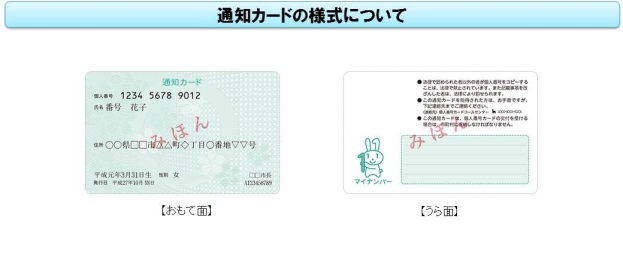 ３．会社へのマイナンバーの提出対象者　従業員本人のほか、その配偶者や扶養親族のマイナンバーも提出が必要です。いずれのマイナンバーも、別紙の「マイナンバー（個人番号）の提供の同意書」に記入して提出してください。　※「扶養控除等（異動）申告書」に記入する必要はありません。　特に配偶者や扶養親族のマイナンバーについては記載に誤りのないことを確認してください。４．提出書類（1）令和5年分の扶養控除等（異動）申告書（2）従業員本人の通知カード※番号に相違がないことを確認後、返却します。※配偶者や扶養親族の通知カードの提出は必要ありません。５．提出期限　令和5年11月末日